..........................................................(pieczątka oferenta)OFERTAW odpowiedzi na zaproszenie do składania ofert z dnia 17.05.2019 r.  dotyczące zamówienia publicznego realizowanego na podstawie art. 4 ust. 8 ustawy z dnia 29 stycznia 2004 r. - Prawo zamówień publicznych pn. Wykonanie robót instalacyjnych systemów zabezpieczeń elektronicznych (Systemu Sygnalizacji Pożaru cz. II, okablowanie do Systemu Sygnalizacji Włamania i Napadu) w ramach zadania: „Dębno, zamek (XV w.) – Oddział Muzeum Okręgowego w Tarnowie: zakup i montaż instalacji przeciwwłamaniowej (SSWiN) oraz przeciwpożarowej (SSP)” (znak sprawy: AD-271-2-10/2019)niniejszym składamy ofertę następującej treści:Oferujemy wykonanie zamówienia za cenę brutto ............................. zł (słownie .....................................).Termin realizacji zamówienia: 30.09.2019 r.Oświadczamy, iż zdobyliśmy konieczne informacje do przygotowania oferty.Oświadczamy, że spełniamy warunki udziału w postępowaniu, o których mowa w pkt. 3 zaproszenia do składania ofert.Przyjmujemy do realizacji postawione przez Zamawiającego w zaproszeniu do składania ofert warunki.Oświadczamy, iż uważamy się za związanych niniejszą ofertą przed okres 30 dni licząc od daty wyznaczonej na składanie ofert.Oświadczamy, że zapoznaliśmy się z postanowieniami zawartymi we wzorze umowy i zobowiązujemy się, w przypadku wyboru naszej oferty jako najkorzystniejszej, do zawarcia umowy w miejscu i terminie wyznaczonym przez Zamawiającego.Wyrażamy zgodę na warunki płatności określone we wzorze umowy.Oferta zawiera /nie zawiera* informacji stanowiących tajemnicę przedsiębiorstwa w rozumieniu przepisów ustawy o zwalczaniu nieuczciwej konkurencji.Osoba do kontaktu ze strony Wykonawcy ………………………………………………………………………….Załącznikami do niniejszego formularza stanowiącymi integralną część oferty są:Informacja dotycząca przetwarzania danych osobowychSzczegółowy kosztorys ofertowy opracowany z uwzględnieniem zapisów załącznika nr 5 do regulaminu programu Ministra Kultury i Dziedzictwa Narodowego 2019, OCHRONA ZABYTKÓW. ............................................................	(data i podpis osoby upoważnionej)* niepotrzebne skreślićZałącznik nr 1 do formularza oferty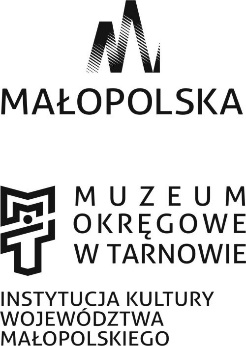 Informacje dotyczące przetwarzania danych osobowych – ZAMÓWIENIA PUBLICZNE ………………………..………………………………				(data i podpis)Administrator danychMuzeum Okręgowe w Tarnowie, Rynek 3, 33-100 Tarnów, e-mail: rynek@muzeum.tarnow.pl tel.: 14 621 21 49 (dalej: Administrator).Inspektor ochrony danychDane kontaktowe: tel. 14 621 21 49, e-mail: rynek@muzeum.tarnow.pl, adres: Rynek 3, 33-100 Tarnów.Cele przetwarzaniaUdział w postepowaniu o udzielenie zamówienia publicznego.Rozpatrzenie oferty.Potwierdzenie kwalifikacji i uprawnień zawodowych niezbędnych w procesie inwestycyjnym (jeśli dotyczy). Realizacja umowy lub zlecenia.Wypełnienie obowiązków nałożonych na Administratora przez przepisy prawa.Ustalenie, dochodzenie i obrona ewentualnych roszczeń.Podstawy prawne przetwarzaniaPrzetwarzanie jest niezbędne do wypełnienia obowiązku prawnego ciążącego na Administratorze – na podstawie art. 6 ust. 1 lit. c) ogólnego rozporządzenia o ochronie danych osobowych z dnia 27 kwietnia 2016 r. (dalej: RODO).Przetwarzanie jest niezbędne do wykonania umowy, której stroną jest osoba, której dane dotyczą, lub do podjęcia działań na żądanie osoby, której dane dotyczą, przed zawarciem umowy - na podstawie art. 6 ust. 1 lit. b) RODO.Przetwarzanie jest niezbędne do celów wynikających z prawnie uzasadnionych interesów realizowanych przez Administratora - na podstawie art. 6 ust. 1 lit. f) RODO, przy czym prawnie uzasadnione interesy Administratora to ustalenie, dochodzenie i obrona ewentualnych roszczeń.Podanie danych jest dobrowolne, ale niezbędne do realizacji ww. celów.Kategorie danych osobowychImię, nazwisko, adres, e-mail, telefon, data i miejsce urodzenia, wykształcenie, kwalifikacje zawodowe, PESEL.Okres przechowywania danych osobowychDane osobowe będą przechowywane przez czas związany z przygotowaniem i realizacją zamówienia publicznego, a po jego upływie: przez okres zgodny z kategorią archiwalną dokumentacji, określoną w Instrukcji Kancelaryjnej Muzeum Okręgowego w Tarnowie;w przypadku projektów unijnych - zgodnie z wytycznymi Instytucji Zarządzającej Regionalnego Programu Operacyjnego Województwa Małopolskiego;do czasu upływu okresu przedawnienia ewentualnych roszczeń.Odbiorcy danychDane osobowe możemy udostępniać podmiotom przetwarzającym,  w celu wykonywania czynności technicznych związanych z eksploatacją sytemu elektronicznego wykorzystywanego w naszej instytucji,  podmiotom świadczącym  Administratorowi usługi prawnicze, doradcze (na podstawie umów powierzenia), a także innym podmiotom upoważnionym na podstawie przepisów prawa m.in. organom kontrolnym i nadzorczym, organom ścigania.Prawa związane z przetwarzaniem danychOsobie, której dane dotyczą, przysługują następujące prawa związane  z przetwarzaniem danych osobowych (w zakresie i z zastrzeżeniem wyjątków wynikających z przepisów prawa): prawo dostępu do danych osobowych;prawo żądania sprostowania danych osobowych;prawo żądania usunięcia danych osobowych;prawo żądania ograniczenia przetwarzania danych osobowych;prawo do wniesienia sprzeciwu – z przyczyn związanych ze szczególną sytuacją osoby, której dane dotyczą - wobec przetwarzania danych osobowych, w przypadkach, kiedy podstawą prawną przetwarzania są prawnie uzasadnione interesy realizowane przez Administratora;prawo do przenoszenia danych osobowych;prawo do wniesienia skargi do organu nadzorczego.Informacje innePodane dane osobowe nie będą podlegały profilowaniu. Podane dane osobowe nie będą przekazywane do państw trzecich lub organizacji międzynarodowych.